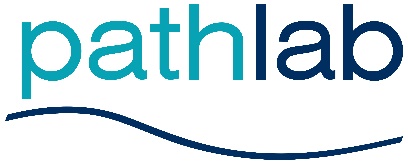 Taupo HospitalSTORES ORDER FORMPhone:  07 376 5103Fax:  07 378 6506Dept. / Ward: 		Order Placed By: 		Date Ordered: 	Specimen Collection Instructions are available on our websitePlease be mindful of expiry dates, usage and stock rotation when ordering stores.Please be mindful of expiry dates, usage and stock rotation when ordering stores.Please be mindful of expiry dates, usage and stock rotation when ordering stores.Please be mindful of expiry dates, usage and stock rotation when ordering stores.Please be mindful of expiry dates, usage and stock rotation when ordering stores.Please be mindful of expiry dates, usage and stock rotation when ordering stores.ProductUnitNo. Req’dProductUnitNo. Req’dLaboratory Request Forms1 padSpecimen Collection ContainersBiohazard Bagsroll 100Urine plastic collection dishes	(Oval)eachVacutainer TubesUrine Tube - microscopy and culture                     - Micro Albumin  (Tan Top)eachVacutainer TubesUrine Tube - microscopy and culture                     - Micro Albumin  (Tan Top)tray 100SST 5 ml	(Gold Top)eachTB Urine bottle 500mleachSST 5 ml	(Gold Top)tray 100Faeces containersbag 50EDTA 4ml – Haematology 	(Purple Top)eachEDTA 4ml – Haematology 	(Purple Top)tray 100Sputum / Semen Container 	(Yellow Top)eachEDTA 4ml – Haematology 	(Purple Top)tray 100Sputum / Semen Container 	(Yellow Top)bag 25EDTA 6ml – Transfusion 	(Pink Top)eachPipettespkt 25EDTA 6ml – Transfusion 	(Pink Top)tray 100Skin Scrape Collection Kitincluding Mycology Envelope and bladeeachCitrate 1.8 ml - Prothrombin	(Blue Top)tray 100Citrate 2.7 ml - Prothrombin	(Blue Top)eachSTI Molecular Kits Citrate 2.7 ml - Prothrombin	(Blue Top)tray 100Urine Collection Tube– YELLOW capeachFluoride 6ml 	(Grey Top)eachSwab Collection Kit – GREEN capeachFluoride 6ml 	(Grey Top)tray 100Microtainer – SST	(Gold Top)eachSwabsMicrotainer – EDTA	(Purple Top)eachCulture swabs	(White)eachHeparin 4ml	(Green top)eachCulture swabs	(White)pkt 50Barricor Tubetray 100Viral Swabs - standard	(Green)eachVacutainer hub - disposablebag 50Viral Swabs - nasopharyngeal	(Purple)eachNeedle Holder - Pronto Quick Release eachENT Swab 	(Orange)eachVacutainer Eclipse Needles 21 Gpkt 48HistologyPush button (butterfly) needle 21g	(green)eachFormalin (10%) 70mL pot	(Red Top)pkt 6Push button (butterfly) needle 23g	(blue)eachFormalin (10%) 2L bottleeachBlood Culture Set 
including chlorhexidine alcohol wipe & butterfly needleeachCytologyBlood culture bottle – Paediatric	(Pink)eachSurepath Vials includes labelstray 25Rovers Cervex-Brush 	(Broom)pkt 25Rovers Cervex-Brush Combi-Samplerpkt 25Cytobrush / Plastic Spatula Combopkt 25HPV Swab Collection KiteachOTHER: Please specifyOTHER: Please specifyOTHER: Please specifyOTHER: Please specifyOTHER: Please specifyOTHER: Please specify